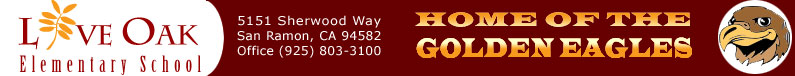 April 30, 2018Dear Parents of K1 students:The last day of school is Friday, June 1, 2018. To confirm, the schedule for the SDC preschool program at Live Oak on Friday, June 1st, is:AM: 8:15am-10:00amWe have notified transportation and for students who take the bus, transportation will be adjusted.If you have any questions, please contact me at mmiller@srvusd.net. It has been a great year with your student.Sincerely,Meghan MillerSDC preschool teacher